FORMATIONS des DIRIGEANTS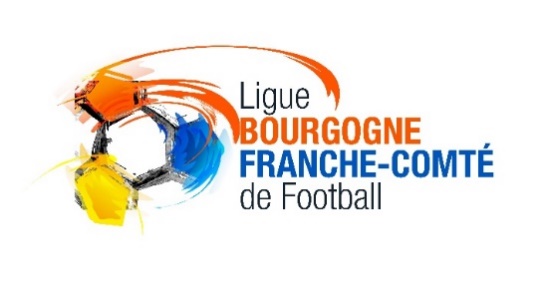 NOVEMBRE - DECEMBRE 2018BULLETIN D’INSCRIPTIONA ________________________________________________, le _____________________________________Signature : Nom : _________________________________________________Prénom : _____________________________________N° de licence (obligatoire) ___________________________________________  Date naissance : ______/______/_______Vous êtes titulaire d’une licence	DIRIGEANT	ARBITRE	EDUCATEUR	JOUEURAdresse complète : ____________________________________________________________________________________Code Postal : _____________________  Ville : ______________________________________________________________Téléphone : _____/_____/_____/_____/_____    	Portable : _____/_____/_____/_____/_____ E-mail : _____________________________________________________________________________________________Club : ____________________________________________________	N° affiliation : ____________________________Je souhaite participer à la (aux) formation(s)Cochez votre (vos) choixGESTION DE CLUB, GESTION DE PROJET  – MODULE 2 – DECOUVRIR LA METHODOLOGIE DE PROJET	Samedi 3 novembre 2018 – 8H30 à 12H30 - à VARENNES VAUZELLES – Siège du District de la NièvreCONNAISSANCE DE L’ASSOCIATION – APPREHENDER LES RESPONSABILITES DE L’ASSOCIATION ET DE SON DIRIGEANT	Samedi 10 novembre 2018 - 8H30 à 12H30 - à BESANCON ou MONTBELIARDGESTION ET RESSOURCES FINANCIERES– MODULE 2 – OPTIMISER LES RESSOURCES FINANCIERES DE SON CLUB	Samedi 10 novembre 2018 - 8H30 à 12H30 - à AUXERRE – Siège du District de l’YonneGESTION DE CLUB, GESTION DE PROJET  – MODULE 3 – CONSTRUIRE ET PROMOUVOIR UN PROJET	Samedi 17 novembre 2018 – 8H30 à 12H30 - VARENNES VAUZELLES – Siège du District de la NièvreCOMMUNICATION  – MODULE 1 – PREPARER ET ANIMER UNE REUNION	Samedi 17 novembre 2018 – 8H30 à 12H30 - QUETIGNY – Siège du District de la Côte d’OrCOMMUNICATION  – MODULE 4 – REAGIR FACE A UN CONFLIT	Samedi 24 novembre 2018 – 8H30 à 12H30 - VESOUL – Siège du District de la Haute-SaôneGESTION DE CLUB, GESTION DE PROJET – MODULE 4 – ACCOMPAGNER UNE EQUIPE DE FOOT U6 A U11	Vendredi 7 décembre 2018 – 19h00 à 23h00 – SORNAY - ClubGESTION ET RESSOURCES FINANCIERES – MODULE 1 – S’APPROPRIER LES CLES DE LA GESTION FINANCIERE	Samedi 1er décembre 2018 – 8H30 à 12H30 - VESOUL – Siège du District de la Haute-SaôneCOMMUNICATION  – MODULE 4 – REAGIR FACE A UN CONFLIT	Samedi 8 décembre 2018 – 8H30 à 12H30 - SAINT REMY – Siège du District de la Saône et LoireRESPONSABILITES  - ASSURANCES – En partenariat avec la MDS	Vendredi 14 décembre 2018 – 19 H30 à 21H30 - QUETIGNY – Siège du District de la Côte d’OrCONNAISSANCE DE L’ASSOCIATION – APPREHENDER LES RESPONSABILITES DE L’ASSOCIATION ET DE SON DIRIGEANT	Samedi 15 décembre 2018 – 8H30 à 12H30 - AUXERRE – Siège du District de l’YonneDocument à retourner par mail à cbuchwalter@lbfc.fff.fr -  Contact : Catherine Buchwalter 03.81.99.36.15